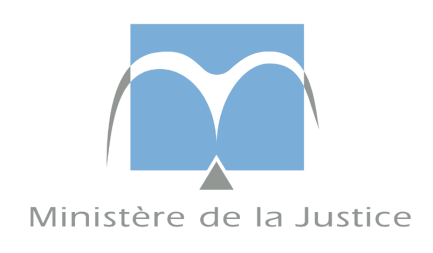 	 Volet B  	Copie à publier aux annexes au Moniteur belge		après dépôt de l’acte au greffe	N° d’entreprise  : 	            	Nom :	(en entier) :	     	(en abrégé) :	     	Forme légale :	Association sans but lucratif	Adresse complète du siège :	     	Objet de l’acte :	     Assemblée générale du Volet A :A compléter dans tous les casA remplir par le greffeA remplir par le greffeVolet B :Texte à publier aux annexes au Moniteur belgeNombre de pages volet B           page(s) O Publication gratuiteTarif société :O Constitution        	O ModificationTarif association, fondation et organisme :O Constitution        	O ModificationNombre de pages volet B           page(s) O Publication gratuiteTarif société :O Constitution        	O ModificationTarif association, fondation et organisme :O Constitution        	O ModificationVolet C :A compléter uniquement en cas de constitutionNombre de pages volet B           page(s) O Publication gratuiteTarif société :O Constitution        	O ModificationTarif association, fondation et organisme :O Constitution        	O ModificationNombre de pages volet B           page(s) O Publication gratuiteTarif société :O Constitution        	O ModificationTarif association, fondation et organisme :O Constitution        	O ModificationNombre de pages volet B           page(s) O Publication gratuiteTarif société :O Constitution        	O ModificationTarif association, fondation et organisme :O Constitution        	O ModificationNombre de pages volet B           page(s) O Publication gratuiteTarif société :O Constitution        	O ModificationTarif association, fondation et organisme :O Constitution        	O ModificationImmatriculation (Volets A et C) et publication dans les annexes au Moniteur belge (Volet B)Immatriculation (Volets A et C) et publication dans les annexes au Moniteur belge (Volet B)Immatriculation (Volets A et C) et publication dans les annexes au Moniteur belge (Volet B)Immatriculation (Volets A et C) et publication dans les annexes au Moniteur belge (Volet B)Immatriculation (Volets A et C) et publication dans les annexes au Moniteur belge (Volet B)Immatriculation (Volets A et C) et publication dans les annexes au Moniteur belge (Volet B)Identification Personne morale (situation avant tout changement éventuel)Identification Personne morale (situation avant tout changement éventuel)Identification Personne morale (situation avant tout changement éventuel)Identification Personne morale (situation avant tout changement éventuel)Identification Personne morale (situation avant tout changement éventuel)Identification Personne morale (situation avant tout changement éventuel)1° 	Numéro d’entreprise :      	1° 	Numéro d’entreprise :      	1° 	Numéro d’entreprise :      	1° 	Numéro d’entreprise :      	1° 	Numéro d’entreprise :      		Ne pas remplir pour une constitution2°	Nom :		     3°	Forme légale : Association sans but lucratif2°	Nom :		     3°	Forme légale : Association sans but lucratif2°	Nom :		     3°	Forme légale : Association sans but lucratif2°	Nom :		     3°	Forme légale : Association sans but lucratif2°	Nom :		     3°	Forme légale : Association sans but lucratif2°	Nom :		     3°	Forme légale : Association sans but lucratifS’il n’y a pas de siège en BE, indiquer l’adresse de la succursale en BE 4°	Siège(s) ou succursale :  	        4°	Siège(s) ou succursale :  	        4°	Siège(s) ou succursale :  	        4°	Siège(s) ou succursale :  	        4°	Siège(s) ou succursale :  	        4°	Siège(s) ou succursale :  	       S’il n’y a pas de siège en BE, indiquer l’adresse de la succursale en BE	Rue :      	N° : 	     	        Boîte :       	Rue :      	N° : 	     	        Boîte :       	Rue :      	N° : 	     	        Boîte :       	Rue :      	N° : 	     	        Boîte :       	Rue :      	N° : 	     	        Boîte :       	Rue :      	N° : 	     	        Boîte :       S’il n’y a pas de siège en BE, indiquer l’adresse de la succursale en BE	Code postal :       	Localité :	     	Code postal :       	Localité :	     	Code postal :       	Localité :	     	Code postal :       	Localité :	     	Code postal :       	Localité :	     	Code postal :       	Localité :	     S’il n’y a pas de siège en BE, indiquer l’adresse de la succursale en BE	Pays :  Belgique	Pays :  Belgique	Pays :  Belgique	Pays :  Belgique	Pays :  Belgique	Pays :  BelgiqueVeuillez choisir 5°  Si la constitution est la conséquence d'une , indiquer le nom et le numéro d'entreprise des personnes morales  5°  Si la constitution est la conséquence d'une , indiquer le nom et le numéro d'entreprise des personnes morales  5°  Si la constitution est la conséquence d'une , indiquer le nom et le numéro d'entreprise des personnes morales  5°  Si la constitution est la conséquence d'une , indiquer le nom et le numéro d'entreprise des personnes morales  5°  Si la constitution est la conséquence d'une , indiquer le nom et le numéro d'entreprise des personnes morales  5°  Si la constitution est la conséquence d'une , indiquer le nom et le numéro d'entreprise des personnes morales  		Nom :	     		Nom :	     		Nom :	     		Nom :	     		Nom :	     		Nom :	     	 N° d’entreprise : 	     	 N° d’entreprise : 	     	 N° d’entreprise : 	     	 N° d’entreprise : 	     	 N° d’entreprise : 	     	 N° d’entreprise : 	     		Nom :	     		Nom :	     		Nom :	     		Nom :	     		Nom :	     		Nom :	     	N° d’entreprise : 	     	N° d’entreprise : 	     	N° d’entreprise : 	     	N° d’entreprise : 	     	N° d’entreprise : 	     	N° d’entreprise : 	     		Nom :	     		Nom :	     		Nom :	     		Nom :	     		Nom :	     		Nom :	     	 N° d’entreprise : 	     	 N° d’entreprise : 	     	 N° d’entreprise : 	     	 N° d’entreprise : 	     	 N° d’entreprise : 	     	 N° d’entreprise : 	     FACTURE :	Les frais de publication doivent être réglés au préalable par virement ou chèque.FACTURE :	Les frais de publication doivent être réglés au préalable par virement ou chèque.FACTURE :	Les frais de publication doivent être réglés au préalable par virement ou chèque.FACTURE :	Les frais de publication doivent être réglés au préalable par virement ou chèque.FACTURE :	Les frais de publication doivent être réglés au préalable par virement ou chèque.FACTURE :	Les frais de publication doivent être réglés au préalable par virement ou chèque.FACTURE :	Les frais de publication doivent être réglés au préalable par virement ou chèque.FACTURE :	Les frais de publication doivent être réglés au préalable par virement ou chèque.	   Facture au siège PM     Adresse de facturation différente (compléter ci-dessous)   	   Facture au siège PM     Adresse de facturation différente (compléter ci-dessous)   	   Facture au siège PM     Adresse de facturation différente (compléter ci-dessous)   	   Facture au siège PM     Adresse de facturation différente (compléter ci-dessous)   	   Facture au siège PM     Adresse de facturation différente (compléter ci-dessous)   	   Facture au siège PM     Adresse de facturation différente (compléter ci-dessous)    Langue de facturation :	      Langue de facturation :	      Langue de facturation :	      Langue de facturation :	      Langue de facturation :	      Langue de facturation :	     .		Nom :	       			Nom :	       			Nom :	       			Nom :	       			Nom :	       			Nom :	       	.	(Eventuel) service :	     	(Eventuel) service :	     	(Eventuel) service :	     	(Eventuel) service :	     	(Eventuel) service :	     	(Eventuel) service :	     .	(Eventuel) destinataire :	     	(Eventuel) destinataire :	     	(Eventuel) destinataire :	     	(Eventuel) destinataire :	     	(Eventuel) destinataire :	     	(Eventuel) destinataire :	     .	Rue :	     	Rue :	     	Rue :	     	Rue :	     	Rue :	     	Rue :	     .	N° :	     	Boîte :	     	N° TVA :	BE            	N° :	     	Boîte :	     	N° TVA :	BE            	N° :	     	Boîte :	     	N° TVA :	BE            	N° :	     	Boîte :	     	N° TVA :	BE            	N° :	     	Boîte :	     	N° TVA :	BE            	N° :	     	Boîte :	     	N° TVA :	BE            .	Code postal :	    	Localité :	     	Code postal :	    	Localité :	     	Code postal :	    	Localité :	     	Code postal :	    	Localité :	     	Code postal :	    	Localité :	     	Code postal :	    	Localité :	     	E-mail : 	     @     	E-mail : 	     @     	E-mail : 	     @     	E-mail : 	     @     	E-mail : 	     @     	E-mail : 	     @     Instructions pourVolet Ba)	Le texte doit être dactylographié ou imprimé de manière lisible sans rature ni correction.b)	Il ne peut dépasser les limites du cadre imprimé ni empiéter sur les zones réservées aux greffes et au 	Moniteur belge. c) 	Tout texte doit être signé par les personnes compétentes.d)	L’intitulé doit être rempli complètement.a)	Le texte doit être dactylographié ou imprimé de manière lisible sans rature ni correction.b)	Il ne peut dépasser les limites du cadre imprimé ni empiéter sur les zones réservées aux greffes et au 	Moniteur belge. c) 	Tout texte doit être signé par les personnes compétentes.d)	L’intitulé doit être rempli complètement.a)	Le texte doit être dactylographié ou imprimé de manière lisible sans rature ni correction.b)	Il ne peut dépasser les limites du cadre imprimé ni empiéter sur les zones réservées aux greffes et au 	Moniteur belge. c) 	Tout texte doit être signé par les personnes compétentes.d)	L’intitulé doit être rempli complètement.a)	Le texte doit être dactylographié ou imprimé de manière lisible sans rature ni correction.b)	Il ne peut dépasser les limites du cadre imprimé ni empiéter sur les zones réservées aux greffes et au 	Moniteur belge. c) 	Tout texte doit être signé par les personnes compétentes.d)	L’intitulé doit être rempli complètement.a)	Le texte doit être dactylographié ou imprimé de manière lisible sans rature ni correction.b)	Il ne peut dépasser les limites du cadre imprimé ni empiéter sur les zones réservées aux greffes et au 	Moniteur belge. c) 	Tout texte doit être signé par les personnes compétentes.d)	L’intitulé doit être rempli complètement.a)	Le texte doit être dactylographié ou imprimé de manière lisible sans rature ni correction.b)	Il ne peut dépasser les limites du cadre imprimé ni empiéter sur les zones réservées aux greffes et au 	Moniteur belge. c) 	Tout texte doit être signé par les personnes compétentes.d)	L’intitulé doit être rempli complètement.	Mentions à indiquer par le greffe	Mentions à indiquer par le greffe	Mentions à indiquer par le greffe	Mentions à indiquer par le greffeFormulaire IVolet C + signature formulaireFormulaire IVolet C + signature formulaireImmatriculé au greffe du tribunal de l’entreprise deImmatriculé au greffe du tribunal de l’entreprise deImmatriculé au greffe du tribunal de l’entreprise deImmatriculé au greffe du tribunal de l’entreprise deFormulaire IVolet C + signature formulaireFormulaire IVolet C + signature formulaireNuméro d’entreprise :Numéro d’entreprise :Numéro d’entreprise :Numéro d’entreprise :Formulaire IVolet C + signature formulaireFormulaire IVolet C + signature formulaire								Le								Le								Le								LeFormulaire IVolet C + signature formulaireFormulaire IVolet C + signature formulaire				Sceau du tribunal 			Visa du greffier				Sceau du tribunal 			Visa du greffier				Sceau du tribunal 			Visa du greffier				Sceau du tribunal 			Visa du greffier Volet C  	Données supplémentaires à compléter	lors d’un premier dépôt par une personne morale Volet C  	Données supplémentaires à compléter	lors d’un premier dépôt par une personne morale Volet C  	Données supplémentaires à compléter	lors d’un premier dépôt par une personne morale Volet C  	Données supplémentaires à compléter	lors d’un premier dépôt par une personne morale Volet C  	Données supplémentaires à compléter	lors d’un premier dépôt par une personne morale1°	Montant du capital (montant minimum pour les sociétés d’investissement)	(le cas échéant)1°	Montant du capital (montant minimum pour les sociétés d’investissement)	(le cas échéant)1°	Montant du capital (montant minimum pour les sociétés d’investissement)	(le cas échéant)1°	Montant du capital (montant minimum pour les sociétés d’investissement)	(le cas échéant)1°	Montant du capital (montant minimum pour les sociétés d’investissement)	(le cas échéant)	Devise :    	  Montant :      	Devise :    	  Montant :      	Devise :    	  Montant :      	Devise :    	  Montant :      	Devise :    	  Montant :      2° Date de l’acte constitutif :      2° Date de l’acte constitutif :      2° Date de l’acte constitutif :      2° Date de l’acte constitutif :      2° Date de l’acte constitutif :      Utiliser autant de Volets C que nécessaire pour le nombre d’administrateurs3° Arrivée du terme (uniquement pour les personnes morales à durée limitée) :      3° Arrivée du terme (uniquement pour les personnes morales à durée limitée) :      3° Arrivée du terme (uniquement pour les personnes morales à durée limitée) :      3° Arrivée du terme (uniquement pour les personnes morales à durée limitée) :      3° Arrivée du terme (uniquement pour les personnes morales à durée limitée) :      4°	Administration et représentation (le cas échéant + mention du représentant permanent de la personne morale et du représentant légal de la succursale) :4°	Administration et représentation (le cas échéant + mention du représentant permanent de la personne morale et du représentant légal de la succursale) :4°	Administration et représentation (le cas échéant + mention du représentant permanent de la personne morale et du représentant légal de la succursale) :4°	Administration et représentation (le cas échéant + mention du représentant permanent de la personne morale et du représentant légal de la succursale) :4°	Administration et représentation (le cas échéant + mention du représentant permanent de la personne morale et du représentant légal de la succursale) :(1) Numéro du registre national pour les personnes physiques, numéro du registre bis pour les non-résidents ou numéro d’entreprise pour les personnes morales.(2) Ou pour les personnes morales : Dénomination et forme légale.(3) Choisir : Administrateur, Gérant, Représentant permanent personne morale, Représentant permanent suppléant, Membre du conseil de surveillance, Membre du conseil de direction, Liquidateur Représentant légal.(4) Date à laquelle la nomination ou la cessation de la fonction, prévue éventuellement, commence à courir.(5) Choisir :- personne déléguée à la           gestion journalière- administrateur délégué- pour les OFP, la mise en   œuvre de la politique   générale de l’organismeNuméro (1)Numéro (1)Nom et prénom (2)Qualité (3)Date (4)(1) Numéro du registre national pour les personnes physiques, numéro du registre bis pour les non-résidents ou numéro d’entreprise pour les personnes morales.(2) Ou pour les personnes morales : Dénomination et forme légale.(3) Choisir : Administrateur, Gérant, Représentant permanent personne morale, Représentant permanent suppléant, Membre du conseil de surveillance, Membre du conseil de direction, Liquidateur Représentant légal.(4) Date à laquelle la nomination ou la cessation de la fonction, prévue éventuellement, commence à courir.(5) Choisir :- personne déléguée à la           gestion journalière- administrateur délégué- pour les OFP, la mise en   œuvre de la politique   générale de l’organisme(1) Numéro du registre national pour les personnes physiques, numéro du registre bis pour les non-résidents ou numéro d’entreprise pour les personnes morales.(2) Ou pour les personnes morales : Dénomination et forme légale.(3) Choisir : Administrateur, Gérant, Représentant permanent personne morale, Représentant permanent suppléant, Membre du conseil de surveillance, Membre du conseil de direction, Liquidateur Représentant légal.(4) Date à laquelle la nomination ou la cessation de la fonction, prévue éventuellement, commence à courir.(5) Choisir :- personne déléguée à la           gestion journalière- administrateur délégué- pour les OFP, la mise en   œuvre de la politique   générale de l’organisme(1) Numéro du registre national pour les personnes physiques, numéro du registre bis pour les non-résidents ou numéro d’entreprise pour les personnes morales.(2) Ou pour les personnes morales : Dénomination et forme légale.(3) Choisir : Administrateur, Gérant, Représentant permanent personne morale, Représentant permanent suppléant, Membre du conseil de surveillance, Membre du conseil de direction, Liquidateur Représentant légal.(4) Date à laquelle la nomination ou la cessation de la fonction, prévue éventuellement, commence à courir.(5) Choisir :- personne déléguée à la           gestion journalière- administrateur délégué- pour les OFP, la mise en   œuvre de la politique   générale de l’organisme(1) Numéro du registre national pour les personnes physiques, numéro du registre bis pour les non-résidents ou numéro d’entreprise pour les personnes morales.(2) Ou pour les personnes morales : Dénomination et forme légale.(3) Choisir : Administrateur, Gérant, Représentant permanent personne morale, Représentant permanent suppléant, Membre du conseil de surveillance, Membre du conseil de direction, Liquidateur Représentant légal.(4) Date à laquelle la nomination ou la cessation de la fonction, prévue éventuellement, commence à courir.(5) Choisir :- personne déléguée à la           gestion journalière- administrateur délégué- pour les OFP, la mise en   œuvre de la politique   générale de l’organisme(1) Numéro du registre national pour les personnes physiques, numéro du registre bis pour les non-résidents ou numéro d’entreprise pour les personnes morales.(2) Ou pour les personnes morales : Dénomination et forme légale.(3) Choisir : Administrateur, Gérant, Représentant permanent personne morale, Représentant permanent suppléant, Membre du conseil de surveillance, Membre du conseil de direction, Liquidateur Représentant légal.(4) Date à laquelle la nomination ou la cessation de la fonction, prévue éventuellement, commence à courir.(5) Choisir :- personne déléguée à la           gestion journalière- administrateur délégué- pour les OFP, la mise en   œuvre de la politique   générale de l’organisme(1) Numéro du registre national pour les personnes physiques, numéro du registre bis pour les non-résidents ou numéro d’entreprise pour les personnes morales.(2) Ou pour les personnes morales : Dénomination et forme légale.(3) Choisir : Administrateur, Gérant, Représentant permanent personne morale, Représentant permanent suppléant, Membre du conseil de surveillance, Membre du conseil de direction, Liquidateur Représentant légal.(4) Date à laquelle la nomination ou la cessation de la fonction, prévue éventuellement, commence à courir.(5) Choisir :- personne déléguée à la           gestion journalière- administrateur délégué- pour les OFP, la mise en   œuvre de la politique   générale de l’organisme(1) Numéro du registre national pour les personnes physiques, numéro du registre bis pour les non-résidents ou numéro d’entreprise pour les personnes morales.(2) Ou pour les personnes morales : Dénomination et forme légale.(3) Choisir : Administrateur, Gérant, Représentant permanent personne morale, Représentant permanent suppléant, Membre du conseil de surveillance, Membre du conseil de direction, Liquidateur Représentant légal.(4) Date à laquelle la nomination ou la cessation de la fonction, prévue éventuellement, commence à courir.(5) Choisir :- personne déléguée à la           gestion journalière- administrateur délégué- pour les OFP, la mise en   œuvre de la politique   générale de l’organisme(1) Numéro du registre national pour les personnes physiques, numéro du registre bis pour les non-résidents ou numéro d’entreprise pour les personnes morales.(2) Ou pour les personnes morales : Dénomination et forme légale.(3) Choisir : Administrateur, Gérant, Représentant permanent personne morale, Représentant permanent suppléant, Membre du conseil de surveillance, Membre du conseil de direction, Liquidateur Représentant légal.(4) Date à laquelle la nomination ou la cessation de la fonction, prévue éventuellement, commence à courir.(5) Choisir :- personne déléguée à la           gestion journalière- administrateur délégué- pour les OFP, la mise en   œuvre de la politique   générale de l’organisme(1) Numéro du registre national pour les personnes physiques, numéro du registre bis pour les non-résidents ou numéro d’entreprise pour les personnes morales.(2) Ou pour les personnes morales : Dénomination et forme légale.(3) Choisir : Administrateur, Gérant, Représentant permanent personne morale, Représentant permanent suppléant, Membre du conseil de surveillance, Membre du conseil de direction, Liquidateur Représentant légal.(4) Date à laquelle la nomination ou la cessation de la fonction, prévue éventuellement, commence à courir.(5) Choisir :- personne déléguée à la           gestion journalière- administrateur délégué- pour les OFP, la mise en   œuvre de la politique   générale de l’organisme(1) Numéro du registre national pour les personnes physiques, numéro du registre bis pour les non-résidents ou numéro d’entreprise pour les personnes morales.(2) Ou pour les personnes morales : Dénomination et forme légale.(3) Choisir : Administrateur, Gérant, Représentant permanent personne morale, Représentant permanent suppléant, Membre du conseil de surveillance, Membre du conseil de direction, Liquidateur Représentant légal.(4) Date à laquelle la nomination ou la cessation de la fonction, prévue éventuellement, commence à courir.(5) Choisir :- personne déléguée à la           gestion journalière- administrateur délégué- pour les OFP, la mise en   œuvre de la politique   générale de l’organisme5°	Gestion journalière5°	Gestion journalière5°	Gestion journalière5°	Gestion journalière5°	Gestion journalière(1) Numéro du registre national pour les personnes physiques, numéro du registre bis pour les non-résidents ou numéro d’entreprise pour les personnes morales.(2) Ou pour les personnes morales : Dénomination et forme légale.(3) Choisir : Administrateur, Gérant, Représentant permanent personne morale, Représentant permanent suppléant, Membre du conseil de surveillance, Membre du conseil de direction, Liquidateur Représentant légal.(4) Date à laquelle la nomination ou la cessation de la fonction, prévue éventuellement, commence à courir.(5) Choisir :- personne déléguée à la           gestion journalière- administrateur délégué- pour les OFP, la mise en   œuvre de la politique   générale de l’organismeNuméro (1)Numéro (1)Nom et prénom (2)Qualité (5)Date (4)(1) Numéro du registre national pour les personnes physiques, numéro du registre bis pour les non-résidents ou numéro d’entreprise pour les personnes morales.(2) Ou pour les personnes morales : Dénomination et forme légale.(3) Choisir : Administrateur, Gérant, Représentant permanent personne morale, Représentant permanent suppléant, Membre du conseil de surveillance, Membre du conseil de direction, Liquidateur Représentant légal.(4) Date à laquelle la nomination ou la cessation de la fonction, prévue éventuellement, commence à courir.(5) Choisir :- personne déléguée à la           gestion journalière- administrateur délégué- pour les OFP, la mise en   œuvre de la politique   générale de l’organisme(1) Numéro du registre national pour les personnes physiques, numéro du registre bis pour les non-résidents ou numéro d’entreprise pour les personnes morales.(2) Ou pour les personnes morales : Dénomination et forme légale.(3) Choisir : Administrateur, Gérant, Représentant permanent personne morale, Représentant permanent suppléant, Membre du conseil de surveillance, Membre du conseil de direction, Liquidateur Représentant légal.(4) Date à laquelle la nomination ou la cessation de la fonction, prévue éventuellement, commence à courir.(5) Choisir :- personne déléguée à la           gestion journalière- administrateur délégué- pour les OFP, la mise en   œuvre de la politique   générale de l’organisme(1) Numéro du registre national pour les personnes physiques, numéro du registre bis pour les non-résidents ou numéro d’entreprise pour les personnes morales.(2) Ou pour les personnes morales : Dénomination et forme légale.(3) Choisir : Administrateur, Gérant, Représentant permanent personne morale, Représentant permanent suppléant, Membre du conseil de surveillance, Membre du conseil de direction, Liquidateur Représentant légal.(4) Date à laquelle la nomination ou la cessation de la fonction, prévue éventuellement, commence à courir.(5) Choisir :- personne déléguée à la           gestion journalière- administrateur délégué- pour les OFP, la mise en   œuvre de la politique   générale de l’organisme(1) Numéro du registre national pour les personnes physiques, numéro du registre bis pour les non-résidents ou numéro d’entreprise pour les personnes morales.(2) Ou pour les personnes morales : Dénomination et forme légale.(3) Choisir : Administrateur, Gérant, Représentant permanent personne morale, Représentant permanent suppléant, Membre du conseil de surveillance, Membre du conseil de direction, Liquidateur Représentant légal.(4) Date à laquelle la nomination ou la cessation de la fonction, prévue éventuellement, commence à courir.(5) Choisir :- personne déléguée à la           gestion journalière- administrateur délégué- pour les OFP, la mise en   œuvre de la politique   générale de l’organisme(1) Numéro du registre national pour les personnes physiques, numéro du registre bis pour les non-résidents ou numéro d’entreprise pour les personnes morales.(2) Ou pour les personnes morales : Dénomination et forme légale.(3) Choisir : Administrateur, Gérant, Représentant permanent personne morale, Représentant permanent suppléant, Membre du conseil de surveillance, Membre du conseil de direction, Liquidateur Représentant légal.(4) Date à laquelle la nomination ou la cessation de la fonction, prévue éventuellement, commence à courir.(5) Choisir :- personne déléguée à la           gestion journalière- administrateur délégué- pour les OFP, la mise en   œuvre de la politique   générale de l’organisme(1) Numéro du registre national pour les personnes physiques, numéro du registre bis pour les non-résidents ou numéro d’entreprise pour les personnes morales.(2) Ou pour les personnes morales : Dénomination et forme légale.(3) Choisir : Administrateur, Gérant, Représentant permanent personne morale, Représentant permanent suppléant, Membre du conseil de surveillance, Membre du conseil de direction, Liquidateur Représentant légal.(4) Date à laquelle la nomination ou la cessation de la fonction, prévue éventuellement, commence à courir.(5) Choisir :- personne déléguée à la           gestion journalière- administrateur délégué- pour les OFP, la mise en   œuvre de la politique   générale de l’organisme(1) Numéro du registre national pour les personnes physiques, numéro du registre bis pour les non-résidents ou numéro d’entreprise pour les personnes morales.(2) Ou pour les personnes morales : Dénomination et forme légale.(3) Choisir : Administrateur, Gérant, Représentant permanent personne morale, Représentant permanent suppléant, Membre du conseil de surveillance, Membre du conseil de direction, Liquidateur Représentant légal.(4) Date à laquelle la nomination ou la cessation de la fonction, prévue éventuellement, commence à courir.(5) Choisir :- personne déléguée à la           gestion journalière- administrateur délégué- pour les OFP, la mise en   œuvre de la politique   générale de l’organisme(1) Numéro du registre national pour les personnes physiques, numéro du registre bis pour les non-résidents ou numéro d’entreprise pour les personnes morales.(2) Ou pour les personnes morales : Dénomination et forme légale.(3) Choisir : Administrateur, Gérant, Représentant permanent personne morale, Représentant permanent suppléant, Membre du conseil de surveillance, Membre du conseil de direction, Liquidateur Représentant légal.(4) Date à laquelle la nomination ou la cessation de la fonction, prévue éventuellement, commence à courir.(5) Choisir :- personne déléguée à la           gestion journalière- administrateur délégué- pour les OFP, la mise en   œuvre de la politique   générale de l’organisme(6) le cas échéant 6° Exercice social (date de fin : JJ / MM) :       	7° Assemblée générale ordinaire (6) :       6° Exercice social (date de fin : JJ / MM) :       	7° Assemblée générale ordinaire (6) :       6° Exercice social (date de fin : JJ / MM) :       	7° Assemblée générale ordinaire (6) :       6° Exercice social (date de fin : JJ / MM) :       	7° Assemblée générale ordinaire (6) :       6° Exercice social (date de fin : JJ / MM) :       	7° Assemblée générale ordinaire (6) :       6° Exercice social (date de fin : JJ / MM) :       	7° Assemblée générale ordinaire (6) :       6° Exercice social (date de fin : JJ / MM) :       	7° Assemblée générale ordinaire (6) :      Uniquement pour lespersonnes morales étrangères8°	Nom du registre :      	Numéro d’identification :      9° Adresse e-mail (6) :      @                 10° Site internet (6) : www.      8°	Nom du registre :      	Numéro d’identification :      9° Adresse e-mail (6) :      @                 10° Site internet (6) : www.      8°	Nom du registre :      	Numéro d’identification :      9° Adresse e-mail (6) :      @                 10° Site internet (6) : www.      8°	Nom du registre :      	Numéro d’identification :      9° Adresse e-mail (6) :      @                 10° Site internet (6) : www.      8°	Nom du registre :      	Numéro d’identification :      9° Adresse e-mail (6) :      @                 10° Site internet (6) : www.      Veuillez choisirLe soussigné,       agissant comme  certifie la présente déclaration sincère et complète.Le soussigné,       agissant comme  certifie la présente déclaration sincère et complète.Le soussigné,       agissant comme  certifie la présente déclaration sincère et complète.Le soussigné,       agissant comme  certifie la présente déclaration sincère et complète.Le soussigné,       agissant comme  certifie la présente déclaration sincère et complète.Veuillez choisirLe soussigné,       agissant comme  certifie la présente déclaration sincère et complète.Le soussigné,       agissant comme  certifie la présente déclaration sincère et complète.Le soussigné,       agissant comme  certifie la présente déclaration sincère et complète.Le soussigné,       agissant comme  certifie la présente déclaration sincère et complète.Le soussigné,       agissant comme  certifie la présente déclaration sincère et complète.Signatureformulaire	Fait à      , le 	Fait à      , le 	Fait à      , le 	Fait à      , le 	Fait à      , le Signatureformulaire									(Signature)									(Signature)									(Signature)									(Signature)									(Signature)